FICHA DE TRABAJOCuento: “La competencia de la buena salud”Pinta la imagen que represente la respuesta correcta. José tuvo que retirarse de la competencia porque se encontraba muy cansado, ya que le gustaba comer muchos _____________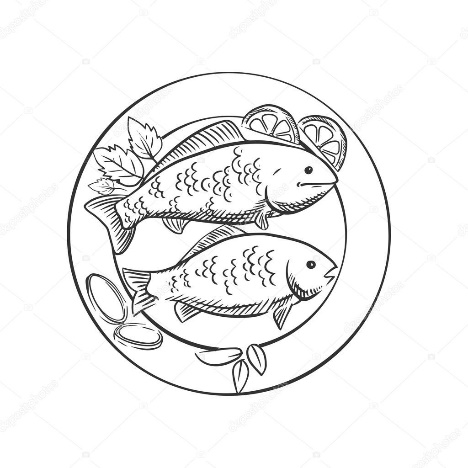 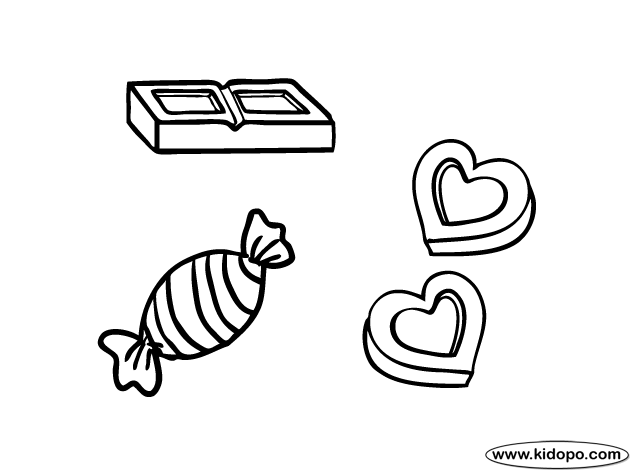 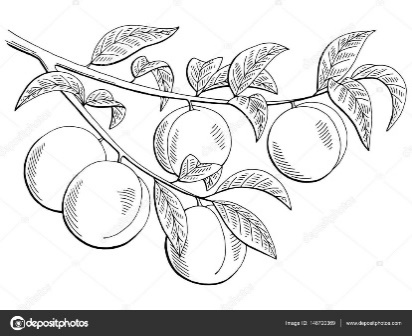 Juan tuvo que abandonar la competencia, porque le faltaba el aire y su corazón latía muy fuerte, ya que siempre comía _____________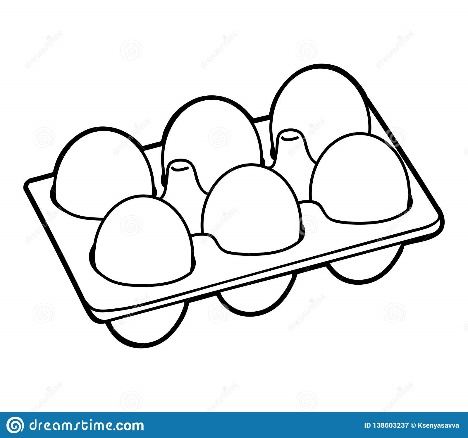 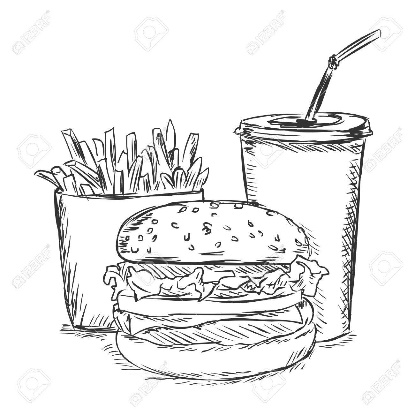 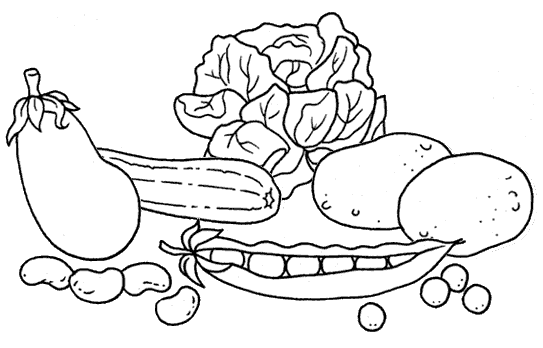 El ganador de la competencia fue Andrés, tenía mucha energía y fuerza, ya que se alimentaba con comida _____________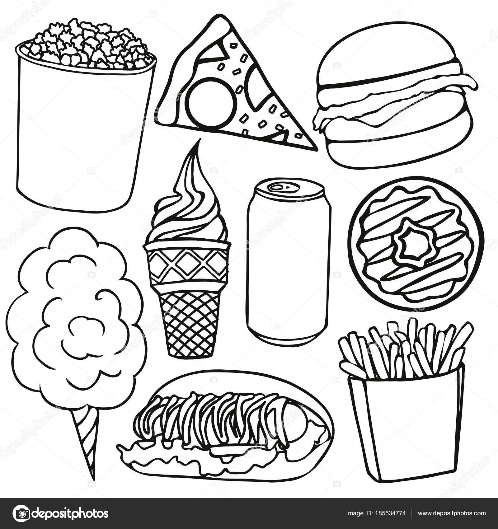 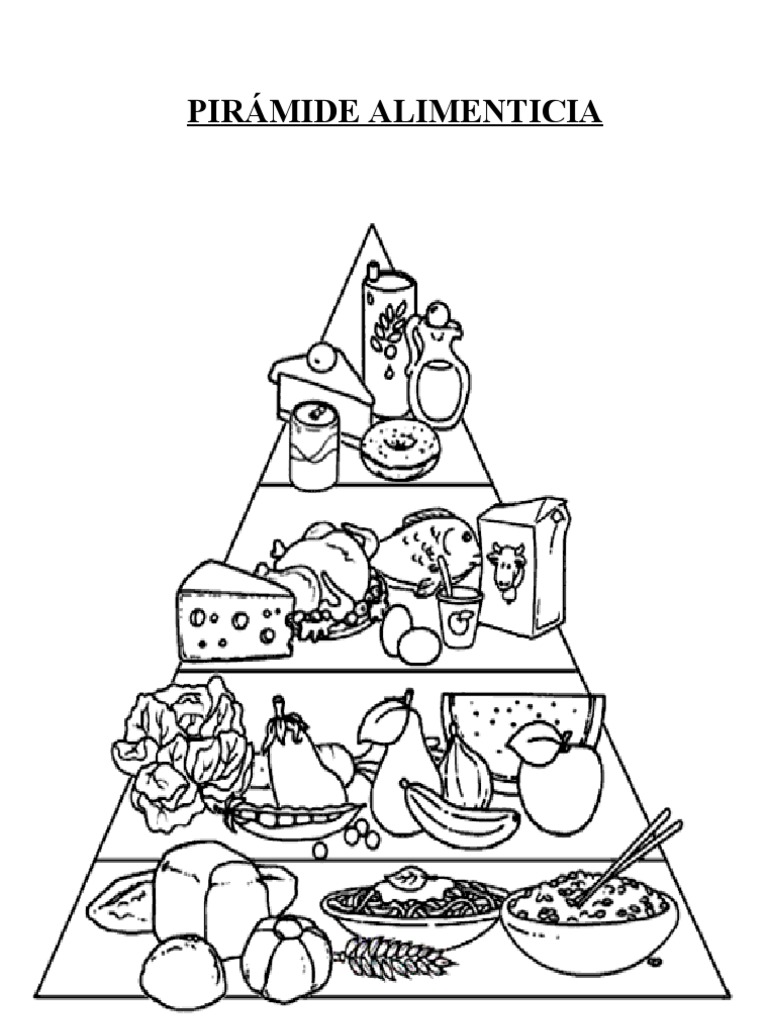 ANDRES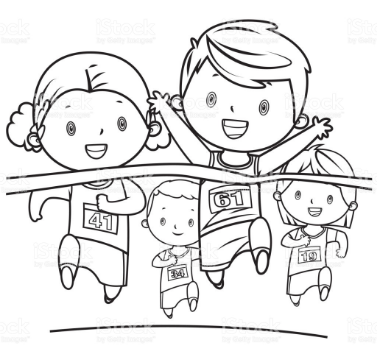 